Výzva k podání nabídek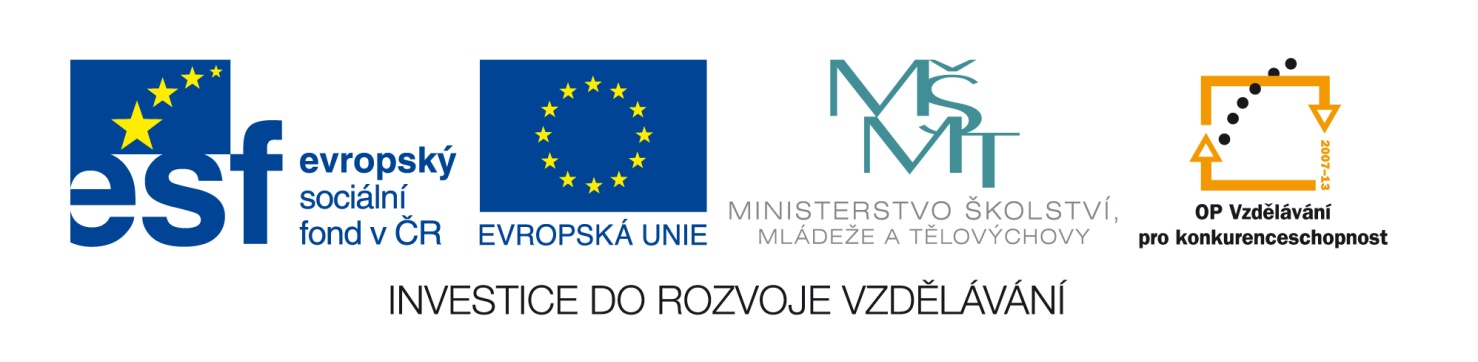 na zakázku malého rozsahu na dodávky zadanou v souladu s Příručkou pro střední školy – žadatele a příjemce 1.5 Operačního programu Vzdělávání pro konkurenceschopnost. V Berouně dne 2.5.2013	Ing. Jaroslav Šturc, ředitel školyČíslo zakázky:C/13/516Název programu:Operační program Vzdělávání pro konkurenceschopnostRegistrační číslo projektuCZ.1.07/1.5.00/34.0996Název projektu:Školní E-learningNázev veřejné zakázky:„Vybavení školy ICT zařízením“Předmět veřejné zakázky:DodávkaDatum vyhlášení veřejné zakázky:2.5.2013Název zadavatele:Obchodní akademie, Střední pedagogická škola a Jazyková škola s právem státní jazykové zkoušky, Beroun, U Stadionu 486Adresa sídla zadavatele:Beroun-Město, U Stadionu 486/2Osoba oprávněná jednat jménem zadavatele:Ing. Jaroslav Šturc, ředitel školyTelefon: +420 311653015E-mail: sturc@oaberoun.czIČO zadavatele:47558415Kontaktní osoba zadavatele:Ing. Jaroslav Šturc, ředitel školyTelefon: +420 311653015E-mail: sturc@oaberoun.czLhůta pro podávání nabídek:Do 13.5.2013 do 10:00 hodinPopis předmětu zakázky:Předmětem veřejné  zakázky je kompletní dodávka a s ní spojené služby  v rozsahu: záložní zdroj, 6 přehrávačů, 3 gramofony, 3 vidoekamery, 5 fotoaparátů, 11 tabulí, 23 projektorů a 5 pláten.Předpokládaná hodnota zakázky:790 000,- Kč bez DPH Typ zakázkyZakázka malého rozsahu. Veřejná zakázka není zadána podle zákona č. 137/2006 Sb., o veřejných zakázkách, ve znění pozdějších předpisů.Lhůta dodání Uchazeč musí dodat předmět plnění nejpozději do 20 kalendářních dnů od obdržení písemné výzvy zadavatele k plnění veřejné zakázky. Nejpozději do 30.6.2013. Místo pro podávání nabídek:Sídlo zadavatele: Beroun-Město, U Stadionu 486/2Hodnotící kritéria:Celková nabídková cena včetně DPH – váha 100%Způsob hodnocení je specifikován v samostatné zadávací dokumentaci.Požadavek na uvedení kontaktní osoby uchazeče:Uchazeč ve své nabídce uvede kontaktní osobu ve věci zakázky, její telefon a e-mailovou adresu.Požadavek na písemnou formu nabídky:Nabídka musí být vyhotovena a zadavateli doručena v písemné formě a českém jazyce.Další podmínky pro plnění zakázky:Zadavatel požaduje předložit čestné prohlášení uchazeče, že jako subjekt předkládající nabídku se nepodílel na přípravě nebo zadání předmětného výběrového řízení.Podrobná specifikace údajů uvedených ve výzvě k podání nabídek a další podmínky pro vyhotovení nabídky a plnění veřejné zakázky jsou uvedeny v samostatné zadávací dokumentaci. Zadávací dokumentace bude zaslána uchazeči na vyžádání. Žádost o zadávací dokumentaci lze zaslat na adresu:Obchodní akademie, Střední pedagogická škola a Jazyková škola s právem státní jazykové zkoušky, Beroun, U Stadionu 486Beroun-Město, U Stadionu 486/2sturc@oaberoun.czDalší podmínky zadavatele:	Zadavatel si vyhrazuje právo výběrové řízení kdykoli v jeho průběhu zrušit, nejpozději však do uzavření smlouvy.